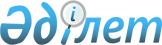 О внесении изменений в приказ Министра по инвестициям и развитию Республики Казахстан от 30 апреля 2015 года № 534 "Об утверждении стандартов государственных услуг, оказываемых Аэрокосмическим комитетом Министерства оборонной и аэрокосмической промышленности Республики Казахстан"
					
			Утративший силу
			
			
		
					Приказ Министра цифрового развития, инноваций и аэрокосмической промышленности Республики Казахстан от 25 июля 2019 года № 175/НҚ. Зарегистрирован в Министерстве юстиции Республики Казахстан 29 июля 2019 года № 19108. Утратил силу приказом Министра цифрового развития, инноваций и аэрокосмической промышленности Республики Казахстан от 14 апреля 2020 года № 140/НҚ.
      Сноска. Утратил силу приказом Министра цифрового развития, инноваций и аэрокосмической промышленности РК от 14.04.2020 № 140/НҚ (вводится в действие по истечении двадцати одного календарного дня после дня его первого официального опубликования).
      В соответствии с пунктом 2 статьи 50 Закона Республики Казахстан от 6 апреля 2016 года "О правовых актах", ПРИКАЗЫВАЮ:
      1. Внести в приказ Министра по инвестициям и развитию Республики Казахстан от 30 апреля 2015 года № 534 "Об утверждении стандартов государственных услуг, оказываемых Аэрокосмическим комитетом Министерства оборонной и аэрокосмической промышленности Республики Казахстан" (зарегистрирован в Реестре государственной регистрации нормативных правовых актов под № 11320, опубликован 25 июня 2015 года в информационно-правовой системе "Әділет") следующие изменения:
      заголовок приказа изложить в следующей редакции:
      "Об утверждении стандартов государственных услуг, оказываемых Аэрокосмическим комитетом Министерства цифрового развития, инноваций и аэрокосмической промышленности Республики Казахстан";
      в стандарте государственной услуги "Выдача лицензии на осуществление деятельности в сфере использования космического пространства", утвержденном указанным приказом: 
      пункт 2 изложить в следующей редакции: 
      "2. Стандарт государственной услуги разработан Министерством цифрового развития, инноваций и аэрокосмической промышленности Республики Казахстан (далее – Министерство).";
      пункт 5 изложить в следующей редакции:
      "5. Форма оказания государственной услуги: электронная (полностью автоматизированная).";
      пункт 10 изложить в следующей редакции: 
      "10. Основаниями для отказа в оказании государственной услуги являются: 
      1) занятие видом деятельности запрещено законами Республики Казахстан для данной категории физических или юридических лиц;
      2) не внесен лицензионный сбор;
      3) заявитель не соответствует квалификационным требованиям;
      4) в отношении заявителя имеется вступившее в законную силу решение (приговор) суда о приостановлении или запрещении деятельности или отдельных видов деятельности, подлежащих лицензированию;
      5) судом на основании представления судебного исполнителя временно запрещено выдавать заявителю-должнику лицензию;
      6) установлена недостоверность документов, представленных заявителем для получения лицензии, и (или) данных (сведений), содержащихся в них.";
      часть первую пункта 11 изложить в следующей редакции:
      "11. Обжалование решений, действий (бездействия) Министерства, услугодателя и (или) его должностных лиц по вопросам оказания государственных услуг: жалоба подается на имя руководителя услугодателя, либо на имя руководителя Министерства по адресу: город Нур-Султан, проспект Мәңгілік Ел, дом 8, административное здание "Дом министерств", 12 подъезд, кабинет 349.";
      приложения 1, 2, 4 и 5 к настоящему стандарту изложить в новой редакции согласно приложениям 1, 2, 3 и 4 к настоящему приказу.
      Сноска. Пункт 1 с изменением, внесенным приказом Министра цифрового развития, инноваций и аэрокосмической промышленности РК от 16.04.2020 № 143/НҚ (вводится в действие по истечении двадцати одного календарного дня после дня его первого официального опубликования).


      2. Аэрокосмическому комитету Министерства цифрового развития, инноваций и аэрокосмической промышленности Республики Казахстан в установленном законодательством Республики Казахстан порядке обеспечить:
      1) государственную регистрацию настоящего приказа в Министерстве юстиции Республики Казахстан;
      2) в течение десяти календарных дней со дня государственной регистрации настоящего приказа направление на казахском и русском языках в Республиканское государственное предприятие на праве хозяйственного ведения "Институт законодательства и правовой информации Республики Казахстан" для официального опубликования и включения в Эталонный контрольный банк нормативных правовых актов Республики Казахстан;
      3) размещение настоящего приказа на интернет-ресурсе Министерства цифрового развития, инноваций и аэрокосмической промышленности Республики Казахстан после его официального опубликования;
      4) в течение десяти рабочих дней после государственной регистрации настоящего приказа представление в Юридический департамент Министерства цифрового развития, инноваций и аэрокосмической промышленности Республики Казахстан сведений об исполнении мероприятий, предусмотренных подпунктами 1), 2) и 3) настоящего пункта.
      3. Контроль за исполнением настоящего приказа возложить на курирующего вице-министра цифрового развития, инноваций и аэрокосмической промышленности Республики Казахстан.
      4. Настоящий приказ вводится в действие по истечении двадцати одного календарного дня после дня его первого официального опубликования.                    Заявление физического лица для получения лицензии
      В ______________________________________________________________________ 
                   (полное наименование лицензиара)
от __________________________________________________________________________
       (фамилия имя отчество (в случае наличия) физического лица, индивидуальный 
                               идентификационный номер)
      Прошу выдать лицензию на осуществление деятельности в сфере использования космического пространства.
      Адрес местожительства физического лица _______________________________________________________________________
       (почтовый индекс, область, город, район, населенный пункт, наименование улицы, номер дома/здания)
      Электронная почта ________ Тел/Факс ______ Банковский счет ___________ 
             (номер счета, наименование и местонахождение банка)
      Адрес объекта осуществления деятельности или действий (операций)___________ 
(почтовый индекс, область, город, район, населенный пункт, наименование улицы,
номер дома/здания (стационарного помещения)
      Прилагается _____ листов
      Настоящим подтверждается, что: все указанные данные являются официальными контактами и на них может быть направлена любая информация по вопросам выдачи или отказа в выдаче лицензии; заявителю не запрещено судом заниматься лицензируемым видом деятельности; все прилагаемые документы соответствуют действительности и являются действительными; заявитель согласен на использование персональных данных ограниченного доступа, составляющих охраняемую законом тайну, содержащихся в информационных системах, при выдаче лицензии.
      Физическое лицо _______________________________________________________ 
                         (подпись) (фамилия, имя, отчество (в случае наличия)
      Дата заполнения: "__" ___ 20 _ года                                      Заявление 
                   юридического лица для получения лицензии
      В ____________________________________________________________________ 
                         (полное наименование лицензиара)
от ________________________________________________________________________
(полное наименование, местонахождение, бизнес-идентификационный номер (БИН) 
юридического лица (в том числе иностранного юридического лица), БИН филиала или
представительства иностранного юридического лица – в случае отсутствия БИН у 
юридического лица) 
       Прошу выдать лицензию на осуществление деятельности в сфере
использования космического пространства.
       Адрес юридического лица _______________________________________________
(почтовый индекс, страна (для иностранного юридического лица), область, город,
район, населенный пункт, наименование улицы, номер дома/здания
(стационарного помещения)
Электронная почта ________ Тел/Факс ______ Банковский счет ____________________ 
             (номер счета, наименование и местонахождение банка)
Адрес объекта осуществления деятельности или действий (операций) ______________
(почтовый индекс, область, город, район, населенный пункт, наименование улицы,
номер дома/здания (стационарного помещения)
      Прилагается ______ листов
      Настоящим подтверждается, что: все указанные данные являются официальными контактами и на них может быть направлена любая информация по вопросам выдачи или отказа в выдаче лицензии; заявителю не запрещено судом заниматься лицензируемым видом деятельности; все прилагаемые документы соответствуют действительности и являются действительными; согласен на использование персональных данных ограниченного доступа, составляющих охраняемую законом тайну, содержащихся в информационных системах, при выдаче лицензии.
      Руководитель _________ ________________________________________
                   (подпись) (фамилия, имя, отчество (в случае наличия)
Дата заполнения "__" __________ 20 __ года              Заявление физического лица для переоформления лицензии
      В _____________________________________________________________________ 
                         (полное наименование лицензиара)
от ____________________________________________________________________________
             (фамилия, имя, отчество (в случае наличия) физического лица,
                   индивидуальный  идентификационный номер)
      Прошу переоформить лицензию № __________ от _________ 20___ года, выданную(ое)(ых) _________________________на осуществление деятельности (номер(а) лицензии, дата выдачи, наименование лицензиара, выдавшего лицензию) в сфере использования космического пространства по следующему(им) основанию(ям) (укажите в соответствующей ячейке Х):
      1) изменения фамилии, имени, отчества (при его наличии) физического лица - лицензиата ________
      2) перерегистрация индивидуального предпринимателя-лицензиата, изменение его наименования ________ 
      3) перерегистрация индивидуального предпринимателя-лицензиата, изменение его юридического адреса ________ 
      4) отчуждение лицензиатом лицензии, выданной по классу "разрешения, выдаваемые на объекты", вместе с объектом в пользу третьих лиц в случаях, если отчуждаемость лицензии предусмотрена приложением 1 к Закону Республики Казахстан "О разрешениях и уведомлениях" ________
      5) изменение адреса места нахождения объекта без его физического перемещения для лицензии, выданной по классу "разрешения, выдаваемые на объекты" или для приложений к лицензии с указанием объектов ________
      6) наличие требования о переоформлении в законах Республики Казахстан ________
      7) изменение наименования вида деятельности ___________.
      Адрес местожительства физического лица ______________________________________________ (почтовый индекс, область, город, район, населенный пункт, наименование улицы, номер дома/здания)
      Электронная почта ________ Тел/Факс _________ Банковский счет __________
                   (номер счета, наименование и местонахождение банка)
      Адрес объекта осуществления деятельности или действий (операций) ______________________ (почтовый индекс, область, город, район, населенный пункт, наименование улицы, номер  дома/здания (стационарного помещения)
      Прилагается _____ листов.
      Настоящим подтверждается, что: все указанные данные являются официальными контактами и на них может быть направлена любая информация по вопросам выдачи или отказа в выдаче лицензии; заявителю не запрещено судом заниматься лицензируемым видом деятельности; все прилагаемые документы соответствуют действительности и являются действительными; заявитель согласен на использование персональных данных ограниченного доступа, составляющих охраняемую законом тайну, содержащихся в информационных системах, при выдаче лицензии.
      Физическое лицо _________ _________________________________________
                   (подпись) (фамилия, имя, отчество (в случае наличия)
Дата заполнения: "__" _____ 20__ года                                      Заявление
                   юридического лица для переоформления лицензии
      В _____________________________________________________________________ 
                         (полное наименование лицензиара)
от _________________________________________________________________________
(полное наименование, местонахождение, БИН юридического лица (в том числе 
иностранного юридического лица), БИН филиала или представительства иностранного
юридического лица – в случае отсутствия БИН у юридического лица)
Прошу переоформить лицензию № ______________ от _____________ 20 ___ года,
выданную(ое)(ых) ______________________________ на осуществление деятельности
(номер(а) лицензии, дата выдачи, наименование лицензиара, выдавшего лицензию)
в сфере использования космического пространства по следующему(им)
основанию(ям) (укажите в соответствующей ячейке Х):
      1) реорганизация юридического лица-лицензиата в соответствии с порядком, определенным статьей 34 Закона Республики Казахстан "О разрешениях и уведомлениях" путем (укажите в соответствующей ячейке Х): слияния ____ преобразования ____ присоединения ____ выделения ____ разделения ____
      2) изменение наименования юридического лица-лицензиата ________
      3) изменение места нахождения юридического лица-лицензиата ____ 
      4) отчуждение лицензиатом лицензии, выданной по классу "разрешения, выдаваемые на объекты", вместе с объектом в пользу третьих лиц в случаях, если отчуждаемость лицензии предусмотрена приложением 1 к Закону Республики Казахстан "О разрешениях и уведомлениях" ___________________
      5) изменение адреса места нахождения объекта без его физического перемещения для лицензии, выданной по классу "разрешения, выдаваемые на объекты" или для приложений к лицензии с указанием объектов _____________
      6) наличие требования о переоформлении в законах Республики Казахстан ______________________________________________________
      7) изменение наименования вида деятельности _______________________  
Адрес юридического лица _________________________________________
(страна – для иностранного юридического лица, почтовый индекс, область,
город, район, населенный пункт, наименование улицы, номер дома/здания
(стационарного помещения)
Электронная почта _________ Тел/Факс__________ Банковский счет _________
             (номер счета, наименование и местонахождение банка)
Адрес объекта осуществления деятельности или действий (операций)
____________________________________________________________________
(почтовый индекс, область, город, район, населенный пункт, наименование
улицы, номер дома/здания (стационарного помещения)
      Прилагается ______ листов.
      Настоящим подтверждается, что: все указанные данные являются официальными контактами и на них может быть направлена любая информация по вопросам выдачи или отказа в выдаче лицензии; заявителю не запрещено судом заниматься лицензируемым видом деятельности; все прилагаемые документы соответствуют действительности и являются действительными; заявитель согласен на использование персональных данных ограниченного доступа, составляющих охраняемую законом тайну, содержащихся в информационных системах, при выдаче лицензии.
      Руководитель ________ __________________________________________
                   (подпись) (фамилия, имя, отчество (в случае наличия)
Дата заполнения: "__" __________ 20__ года Заявление о государственной регистрации космического объекта
      Сноска. Приложение 5 утратило силу приказом Министра цифрового развития, инноваций и аэрокосмической промышленности РК от 16.04.2020 № 143/НҚ (вводится в действие по истечении двадцати одного календарного дня после дня его первого официального опубликования).
					© 2012. РГП на ПХВ «Институт законодательства и правовой информации Республики Казахстан» Министерства юстиции Республики Казахстан
				
      Министр цифрового развития,
инноваций и аэрокосмической промышленности
Республики Казахстан
Приложение 1
к приказу Министра
цифрового развития,
инноваций и аэрокосмической
промышленности
Республики Казахстан
от 250июля 2019 года
№ 175/НҚПриложение 1
к стандарту государственной
услуги "Выдача лицензии на
осуществление деятельности в
сфере использования
космического пространства"ФормаПриложение 2
к приказу Министра
цифрового развития,
инноваций и аэрокосмической
промышленности
Республики Казахстан
от 25 июля 2019 года
№ 175/НҚПриложение 2
к стандарту государственной
услуги "Выдача лицензии на
осуществление деятельности в
сфере использования
космического пространства"ФормаПриложение 3
к приказу Министра
цифрового развития,
инноваций и аэрокосмической
промышленности
Республики Казахстан
от 25 июля 2019 года
№ 175/НҚПриложение 4
к стандарту государственной
услуги "Выдача лицензии на
осуществление деятельности в
сфере использования
космического пространства"ФормаПриложение 4
к приказу Министра
цифрового развития,
инноваций и аэрокосмической
промышленности
Республики Казахстан
от 25 июля 2019 года
№ 175/НҚПриложение 5
к стандарту государственной
услуги "Выдача лицензии на
осуществление деятельности в
сфере использования
космического пространства"ФормаПриложение 5
к приказу Министра
цифрового развития,
инноваций и аэрокосмической
промышленности
Республики Казахстан
от 25 июля 2019 года
№ 175/НҚ